Hakemus/ilmoitus koskee		 talousvettä toimittavaa laitosta vedenjakelualuetta talousveden käyttöä osana julkista ja kaupallista toimintaa yhteisessä käytössä olevaa kaivoa toiminnan aloittamista	 toiminnan olennaista muuttamistaSuunniteltu aloitusajankohta	     Talousvedellä tarkoitetaan kaikkea vettä,joka on tarkoitettu juomavedeksi, ruoan valmistukseen tai muihin kotitaloustarkoituksiin riippumatta siitä, toimitetaanko vesi jakeluverkon kautta tai tankeista, pulloissa tai säiliöissä taikka käytetäänkö veden ottamiseen veden käyttäjän omia laitteita;jota elintarvikelaissa tarkoitetussa elintarvikehuoneistossa käytetään elintarvikkeiden valmistukseen, jalostukseen, säilytykseen ja markkinoille saattamiseen.Talousvetenä ei kuitenkaan pidetä luonnon kivennäisvettä, lääkinnällisiin tarkoituksiin käytettävää vettä, eikä vettä, jota käytetään yksinomaan pyykinpesuun, siivoukseen, peseytymiseen, saniteettitarkoitukseen tai muuhun vastaavaan tarkoitukseen.Vedenottamolla tarkoitetaan kaivoa tai muuta sellaista rakennetta tai laitetta, josta otetaan pohjavettä, pintavettä tai tekopohjavettä talousvetenä käytettäväksi.Talousvettä toimittavalla laitoksella (vesilaitos) tarkoitetaan toiminnanharjoittajaa, joka toimittaa talousvettä jakeluverkossa tai muuten kuin tilapäisesti tankeista.Vedenjakelualueella tarkoitetaan sellaista talousveden jakeluverkon yhtenäistä osaa, jossa talousveden laatu on jokseenkin tasainen ja jossa talousveden toimituksesta vastaa yksi talousvettä toimittava laitos, sekä veden käyttäjän omilla laitteilla otetun talousveden käyttäjinä olevia kotitalouksia, elintarvikehuoneistoja sekä julkisen tai kaupallisen toiminnan harjoittajia.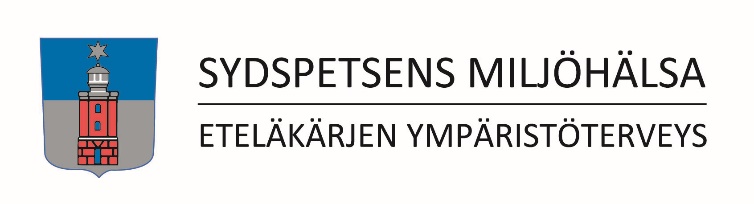 HAKEMUSterveydensuojelulain (763/1994) 18 §:n mukaisesta talousvettä toimittavan laitoksen hyväksymisestäILMOITUSterveydensuojelulain (763/1994) 18 a ja 13 §:n mukaisesta vedenjakelualueestaSaapumispäivämäärä (viranomainen täyttää)1. ToimijaToimijan nimi (yritysrekisteristä)	           Y-tunnus (tai henkilötunnus)	           Kotikunta	           Postinumero ja postitoimipaikka	           Puhelinnumero	           Sähköpostiosoite	           Postitusosoite, jos muu kuin yllä                   1. ToimijaLaskutusosoite (jos muu kuin yllä) 	      Verkkolaskutusosoite	           Laskun lisätiedot	      1. ToimijaYhteyshenkilön tai vastuuhenkilön nimi	           Puhelinnumero	           Sähköpostiosoite	      2. LaitosLaitoksen nimi	           Käyntiosoite	           Postinumero ja postitoimipaikka	           Puhelinnumero	           Sähköpostiosoite	           Postitusosoite (jos muu kuin yllä)     Kotisivuosoite	      Yhteyshenkilön tai vastuuhenkilön nimi	           Puhelinnumero	           Sähköpostiosoite	      2. LaitosVedenjakelualue, lyhyt selostus		      Kunnat, joiden alueelle laitos toimittaa vettä	        Jakelualueen kartta liitteenäToimitettava talousvesimäärä       m3/a,       m3/dKäyttäjämäärä	      3. VedentuotantoketjuOma raakavesi  Pohjavesi, pohjavesialueen nimi                   Tekopohjavesi	        Pintavesi, vesistön nimi	       Vedenottamon sijaintikartta liitteenä3. VedentuotantoketjuOstovesiVettä myyvä laitos	      Y-tunnus 	      Kotikunta 	      3. VedentuotantoketjuVeden käsittely  Ei käsittelyä   Desinfiointi, menetelmä 	        Muu, mikä (lyhyt selostus tai liitteessä)     Käytettävät kemikaalit 	      3. VedentuotantoketjuVeden laatuLyhyt kuvaus raakaveden ja käsitellyn veden laadusta      4. Vastaava hoitajaNimi                                          Koulutus ja kokemus               Laitosteknistä ja talousvesihygieenistä osaamista osoittava Valviran antama todistus on5. Riskinarviointi  Vedentuotantoketjun riskinarviointi ja riskienhallinta on tehtyRiskinarviointimenetelmä (esim. WSP):        Aikataulu riskienhallinnan toimista6. Liitteet Kopio vesilain mukaisesta luvasta veden ottamiseen Selvitys muodostumisalueesta Selvitys raakaveden ja talousveden laadusta (esim. tutkimusselosteita tai yhteenveto tuloksista) Laitosteknistä ja talousvesihygieenistä osaamista osoittava Valviran antama todistus (kopio) Selvitys laitoksen omavalvonnasta Esitys valvontatutkimusohjelmaksi Häiriötilannesuunnitelma Muu, mikä      7. Toimijan allekirjoitus Päivämäärä	Allekirjoitus ja nimenselvennysValvontaviranomainen voi pyytää toimijalta muita hakemuksen käsittelemiseksi tarpeellisia selvityksiä. Ilmoituksen käsittelystä peritään Eteläkärjen ympäristöterveyslautakunnan hyväksymän taksan mukainen maksu. Lasku toimitetaan erikseen.Toiminnanharjoittajan vaihtumisesta ja toiminnan lopettamisesta tulee ilmoittaa terveydensuojeluviranomaiselle. Tästä ei peritä maksua.Henkilötiedot rekisteröidään yksikön kohdetietokantaan. EU:n tietosuoja-asetuksen 2016/679 (GDPR) mukaisen tietosuojaselostuksen saa tarvittaessa Eteläkärjen ympäristöterveydeltä. Sen voi myös lukea yksikön www-sivuilta, www.symi.fi.